Приложение 1Вариант № 7319901. Задание 1 № 5701Найдите значение выражения 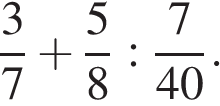 2. Задание 2 № 2150Найдите значение выражения 8,28 − 5,34 : 3.3. Задание 3 № 2505В таблице показаны характеристики некоторых моделей телефонов.Елена выбирает себе телефон. Телефон какой модели из предложенных ей следует купить, чтобы разрешение фронтальной камеры было не меньше 15 мегапикселей и чтобы с помощью телефона можно было оплачивать покупки?4. Задание 4 № 24Какое расстояние пробегает зебра за время, равное 40 с, если её скорость равна 15 м/с? Ответ дайте в километрах.5. Задание 5 № 493Спортивный магазин проводит акцию. Любая футболка стоит 400 рублей. При покупке двух футболок - скидка на вторую 50%. Сколько рублей придётся заплатить за покупку двух футболок?6. Задание 6 № 2435В самолёте на выбор предлагают два обеденных набора. Первый набор: говядина с картофелем и имбирный пряник на десерт. Второй набор: курица с макаронами и шоколадка на десерт. В этом самолёте летят Дмитрий и Валерия. Известно, что у Дмитрия в наборе оказался картофель, а у Валерии в наборе был пряник. Выберите верные утверждения и запишите в ответе их номера.1. У Валерии в наборе был картофель.2. В наборе у Дмитрия была шоколадка.3. У Валерии в наборе оказалась говядина.4. В наборе у Дмитрия оказалась курица7. Задание 7 № 2556На диаграмме показано содержание питательных веществ в семенах кунжута.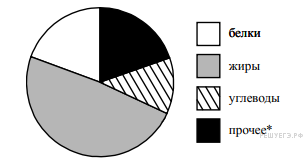 *к прочему относятся вода, витамины и минеральные вещества.Определите по диаграмме, сколько примерно граммов углеводов содержится в 100 г семянкунжута.8. Задание 8 № 1191На рисунке изображён график прямой. Напишите формулу, которая задаёт эту прямую.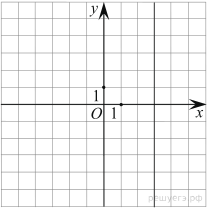 9. Задание 9 № 828Решите уравнение 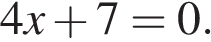 10. Задание 10 № 1257Прочтите текст.Банковский вклад — сумма денег, переданная вкладчиком банку с целью получить доход в виде процентов. Проценты на сумму вклада начисляются со дня, следующего за днем её поступления в банк, до дня закрытия вклада. Обычно вкладчик имеет возможность выбрать схему начисления процентов: либо изымать их по истечении периодов выплаты процентов, либо присоединять их к общей сумме вклада, увеличивая сумму вклада, на которую начисляются проценты.1 сентября 2018 года Александр открыл вклад в банке на 1 млн. рублей под 13% годовых сроком на 4 года. Причитающиеся проценты банк выплачивает 1 числа каждого следующего месяца, зачисляя их на карточный счет клиента (не причисляя ко вкладу).Сможет ли Александр 23 февраля 2021 года купить машину за 350 тыс. рублей при условии, что может тратить только проценты по вкладу? Ответ обоснуйте.11. Задание 11 № 1322Упростите выражение  и найдите его значение при  В ответе запишите найденное значение.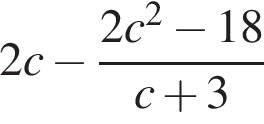 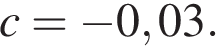 12. Задание 12 № 1215Отметьте и подпишите на координатной прямой точки  и 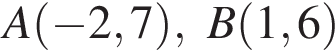 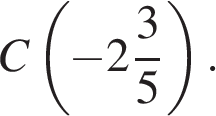 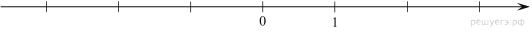 13. Задание 13 № 2478На клетчатой бумаге с размером клетки 1 × 1 нарисован треугольник ABC. Найдите высоту, проведённую из вершины A к стороне BC.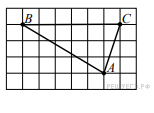 14. Задание 14 № 941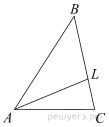 В треугольнике ABC проведена биссектриса AL, угол ALC равен 112°, угол ABC равен 106°. Найдите угол ACB. Ответ дайте в градусах.15. Задание 15 № 1241Прочтите текст.Самолет оторвался от земли и начал набирать скорость. Первые 200 км он сумел разогнаться до 650 км/ч. После чего двигался с достигнутой скоростью следующие 100 км. Затем пилот получил приказ пропустить более крупный самолет, поэтому следующие 50 км его скорость снижалась до 450 км/ч, после чего он летел с той же скоростью еще 100 км. Когда самолет прошел мимо, пилот начал набирать скорость, и за следующие 150 км авиалайнер разогнался до 900 км/ч, а за следующие 200 км его скорость увеличилась еще на 50 км/ч, после чего двигался 150 км с той же скоростью. За оставшиеся 100 км до аэродрома самолет начал снижать скорость, пока она не достигла 250 км/ч.По описанию постройте схематично график изменения скорости самолета на различных участках пути, если учесть, что его скорость изменялась равномерно. Начальная скорость самолета 250 км/ч.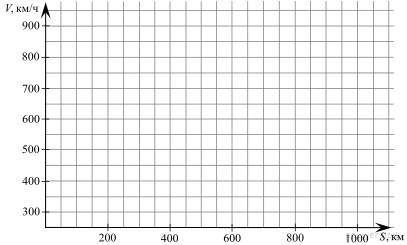 16. Задание 16 № 1105Два бегуна одновременно стартовали в одном направлении из одного и того же места круговой трассы в беге на несколько кругов. Спустя один час, когда одному из них оставалась 1 км до окончания первого круга, ему сообщили, что второй бегун прошёл первый круг 20 минут назад. Найдите скорость первого бегуна, если известно, что она на 8 км/ч меньше скорости второго.Приложение 3Выберите фотографию и опишите человека на ней. У вас есть полторы минуты на подготовку и не более двух минут для ответа. У вас должен получиться связный рассказ (7−8 предложений).План ответа поможет вам:— the place— the action— the person's appearance— whether you like the picture or not— whyStart with: “I’d like to describe picture № ... . The picture shows …”Дата урока по расписаниюКлассПредметЗадание/темаГде найти информациюСсылка на электронный ресурс (если есть)Вид работыУчительДата сдачи задания учителю15.09.208аРодная литератураРоль народных песен  в произведениях ПушкинаСеть Интернет1. Прочитайте народные песни ( "Как во городе было во Казани" и "Не шуми, мати зеленая дубравушка»).2.Проанализируйте одну из них по плану: тема, идея, специальные изобразительные средства.Любаева О.Г.Ответы принимаются в виде фотографий и отправляются учителю по электронной почтеolga.lyubaeva@bk.ru или по вайберу 16-17.09.2020 или при личной встрече 16.09.2020Английский языкПереписка: поздравительные открыткиЗадание 1Прочитайте текст вслух. У вас есть полторы минуты на подготовку и полторы минуты, чтобы прочитать текст вслух.Men and women button their clothes differently. There is a good reason for the difference. Buttons were first used for clothes more than 700 years ago. Buttons were expensive then, and only rich people could buy them. Most men are right-handed, so men’s clothes were made to be buttoned easily by right-handed men. In those days most rich women were dressed by their right-handed servants. The servants faced the women to button their clothes. Women’s clothes had buttons on the left so they could be buttoned easily by the servants.Задание 2 Используя шаблон описать картинку.(Приложение 3)Задание 3 Прочитайте текст и вставьте вместо каждого пропуска нужную грамматическую форму, выбрав её из четырёх предложенных вариантов.CatsWhy do people keep cats as pets? Cat owners A____ that cats make excellent friends. Cats B____ playful, clever and loving animals. They can also be left alone for several days at a time. This is why millions of people today choose to share C____ homes with cats. People have kept cats as pets for the longest time. Ancient Egyptians D____ keeping cats as pets more than 4,000 years ago. But first they liked cats because wild cats were keeping animals like E____ and rats away from their food. Ancient Egyptians also took cats with them on hunting trips.A 1) are known  2) knows 3) know 4) knownB 1) are 2) have been 3) were 4) wasC 1) there’s 2) there 3) theirs 4) theirD 1) begin 2) began 3) were beginning 4) begunE 1) mouse 2) mouse’s 3) mice 4) mice’s-1.Устное задание. 2.Письменное задание.3.Письменное задание.Кабанкина А.П.Задания принимаются в виде фото  и голосового сообщения в вайбер 89228469597 или ВК15.09.2020ГеометрияПовторение Придожение №1 (письменно……НЕ МЕНЕЕ 7 ЗАДАНИЙ!!!!!!)Ерыкалова Л.Ю.К следующему занятию.ИсторияСайт Решу ВПРРешить 1,2 вариантВечеря А.В.очноБиологияХимический состав клеткиП.5 (учебник0Изучить параграфКильдишова М.А.Ответы принимаются на следующем уроке по расписанию (онлайн)Физ-раМетание малого мяча.  Учебник стр. Физическая культура. 8- 9  классы. стр. 163 - 169 В. И. Лях  Метание малого мяча.  youtube.comТехника метания. (Сообщение или видеоролик).Савельев Д.Н.19.09Характеристика№1№2№3№4№5№6№7Цена, руб20 00019 00021 00021 80020 00024 50021 300Разрешение основнойкамеры, мегапиксели16121212121213Разрешение фронтальной камеры, мегапиксели2520855208Наличие системыбесконтактной оплатынетнетнетдададада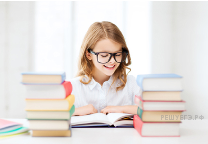 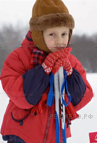 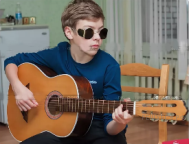 Photo 1Photo 2Photo 3